Општина Мало Црниће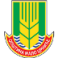 Општинска управаОдсек за локални економски развој, локалну     Пореску управу и инспекцијски надзорОзнака: КЛ -10Одржавање чистоће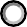 РЕЗУЛТАТ ИНСПЕКЦИЈСКОГ НАДЗОРА У БОДОВИМАНАДЗИРАНИ СУБЈЕКАТ	М.П.	КОМУНАЛНИ ИНСПЕКТОРПРАВНИ ОСНОВ- Одлука о комуналном реду(„Службени гласник општине М. Црниће“, број 19/2016 )ПРАВНИ ОСНОВ- Одлука о комуналном реду(„Службени гласник општине М. Црниће“, број 19/2016 )ПРАВНИ ОСНОВ- Одлука о комуналном реду(„Службени гласник општине М. Црниће“, број 19/2016 )ПРАВНИ ОСНОВ- Одлука о комуналном реду(„Службени гласник општине М. Црниће“, број 19/2016 )ПРАВНИ ОСНОВ- Одлука о комуналном реду(„Службени гласник општине М. Црниће“, број 19/2016 )јавно комунално предузећемесна заједницадруги субјекат_ 	_ 	јавно комунално предузећемесна заједницадруги субјекат_ 	_ 	јавно комунално предузећемесна заједницадруги субјекат_ 	_ 	јавно комунално предузећемесна заједницадруги субјекат_ 	_ 	јавно комунално предузећемесна заједницадруги субјекат_ 	_ 	Надзиранисубјекат 	 	Матични број: 	_ПИБ:_ 	_ 	Седиште 	 	Одговорно лице:_ 	_ 	_ 	ЈМБГ 	  Адреса пребивалишта 	  Лице које је присутно прегледу: 	_ конт. тел. 	_Локација предмета контроле: 	_ 	__Надзиранисубјекат 	 	Матични број: 	_ПИБ:_ 	_ 	Седиште 	 	Одговорно лице:_ 	_ 	_ 	ЈМБГ 	  Адреса пребивалишта 	  Лице које је присутно прегледу: 	_ конт. тел. 	_Локација предмета контроле: 	_ 	__Надзиранисубјекат 	 	Матични број: 	_ПИБ:_ 	_ 	Седиште 	 	Одговорно лице:_ 	_ 	_ 	ЈМБГ 	  Адреса пребивалишта 	  Лице које је присутно прегледу: 	_ конт. тел. 	_Локација предмета контроле: 	_ 	__Надзиранисубјекат 	 	Матични број: 	_ПИБ:_ 	_ 	Седиште 	 	Одговорно лице:_ 	_ 	_ 	ЈМБГ 	  Адреса пребивалишта 	  Лице које је присутно прегледу: 	_ конт. тел. 	_Локација предмета контроле: 	_ 	__Надзиранисубјекат 	 	Матични број: 	_ПИБ:_ 	_ 	Седиште 	 	Одговорно лице:_ 	_ 	_ 	ЈМБГ 	  Адреса пребивалишта 	  Лице које је присутно прегледу: 	_ конт. тел. 	_Локација предмета контроле: 	_ 	__Р.б.ПитањеДаНеБодови1.план изношења комуналног отпада  да-20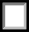  не-0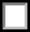 2.план изношења кабастог отпада  да-20 не-03.план изношења баштенског отпада  да-20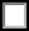  не-0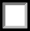 4.периодичне акције изношења кабастог и баштенског отпада  да-10 не-05.комунални отпад се износи по динамици и плану  да-10 не-06.празне се и одржавају корпе за отпатке (ђубријере)  да-10 не-07.чишћење површина јавне намене се врши, по правилу у току дана  да-10 не-08.чишћење површина јавног саобраћаја се врши у времену од 0- 24 сата  да-10 не-09.пре прања улица очишћени отвори и решетке за прикупљање атмосферских вода  да-10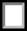   не-0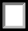 10.при прању улица не долази до таложења нечистоће уз ограде и грађевинске објекте  да-10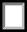   не-0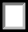 11.при прању улица не поливају се возила, објекти и лица  да-10  не-012.донет Програм мера и активности за случај наступања непредвиђених околности у обављању комуналне делатности или штрајка  да-10  не-0НАПОМЕНА:НАПОМЕНА:НАПОМЕНА:НАПОМЕНА:НАПОМЕНА:УКУПАН МОГУЋИ БРОЈ БОДОВАУТВРЂЕНИ БРОЈ БОДОВАСтепен ризикаНезнатанНизакСредњиВисокКритичанБрој бодова131-150111-13081-11051-8050 и мањеСтепен ризика у односу на остварени број бодоваКритичан□Степен ризика у односу на остварени број бодоваНезнатан□Степен ризика у односу на остварени број бодоваНизак□Степен ризика у односу на остварени број бодоваСредњи□Степен ризика у односу на остварени број бодоваВисок□Контролна листа сачињенаДатумКонтролна листа сачињенаМестоКонтролна листа сачињенаВреме